Priorities for 2022 ORSWMD Grant CycleThis list of targeted materials is based on Missouri’s targeted materials list.  Ozark Rivers has prioritized materials and project areas to address specific needs in the district — however all projects will be considered.  Visit our website at ozarkrivers.org for a list of funded projects and detailed information/
High Priority	  Medium Priority_                          Low Priority   _                     Household Hazardous Waste*	  Cardboard 	Ferrous Metals Old 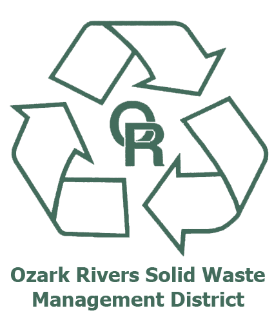 Education  	  Plastics (#s 1 & 2)  	Bi-metal containers
Scrap Tires	  Other paper (office paper,	Yard WastePaint	  pasteboard, mixed paper, etc.)	Non-Ferrous Metals
Electronic/appliance scrap	  Major appliances	Lead-Acid Batteries Construction &Demolition Waste 	  Carpet and padding	Old newspapers	Organic Waste (food waste)	  Mattresses	School Lab Waste
Textiles	  Plastics (#3-7)	Solar Panels	  		Mixed Glass* HHW: Includes household batteries, oil-based paints, waste oil,
           toxic household cleaners, pesticides/herbicides & fertilizers and more.	  Examples of applying the above categories into activities for 2022 grant projects:Education - Waste reduction and recycling education is integral to the district’s mission. This priority emphasizes the need to carry out educational efforts that raise awareness and increase participation in waste reduction, recycling programs and contamination reduction.  Example: community or school-based food waste reduction program.End-Market Development - Projects that support the development of new markets and the expansion of existing markets for recovered materials generated in our region.  Example: manufacturing of products from recycled materials. Waste Reduction and Reuse - Projects which support waste reduction and reuse activities that include community-based projects that focus on repair services, lending libraries, and educational projects that teach waste reduction, such as purchasing repurposed materials for homeowners.  Example:  Fix-it clinics for repair of small appliances, lamps, and sewing. Other Priorities: Hard-To-Recycle Items - Collection, processing and end markets for hard-to-recycle materials. Examples include furniture, mattresses, carpet, rigid plastics (such as laundry baskets and toys), Styrofoam, ceramics and porcelain.Organics Management -Projects that address infrastructure and collection programs for food waste composting or develop pilot projects for school-based food waste reduction and composting activities.
Construction and Demolition Waste - Projects which effectively address the diversion of C&D materials or develop ways to reuse discarded C&D materials into an existing business.  
Special Events/Business/ Multi-Family Dwelling Recycling - Improve access to recycling in multi- family buildings and increase recycling participation of businesses and special events.